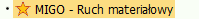 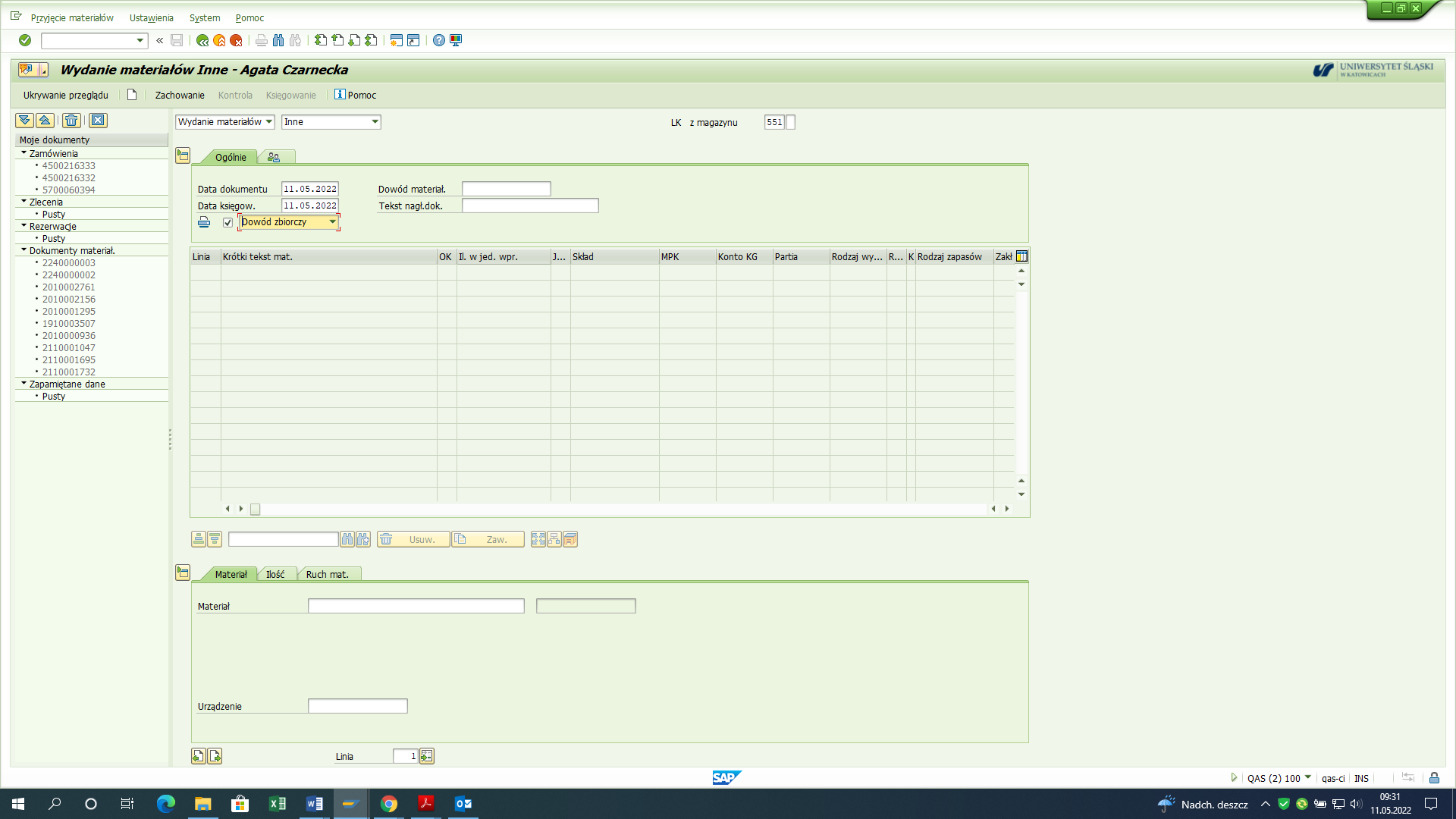 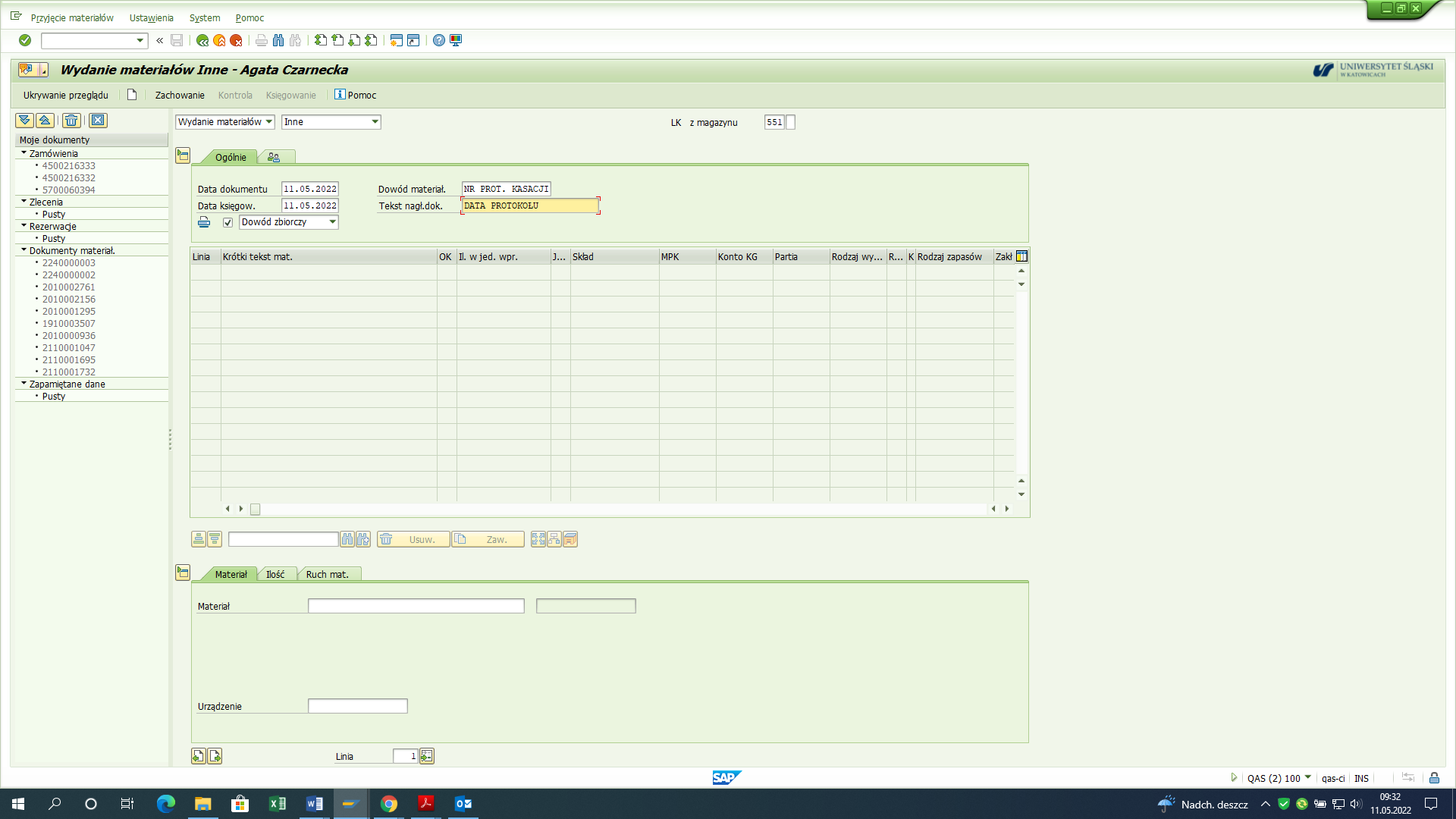 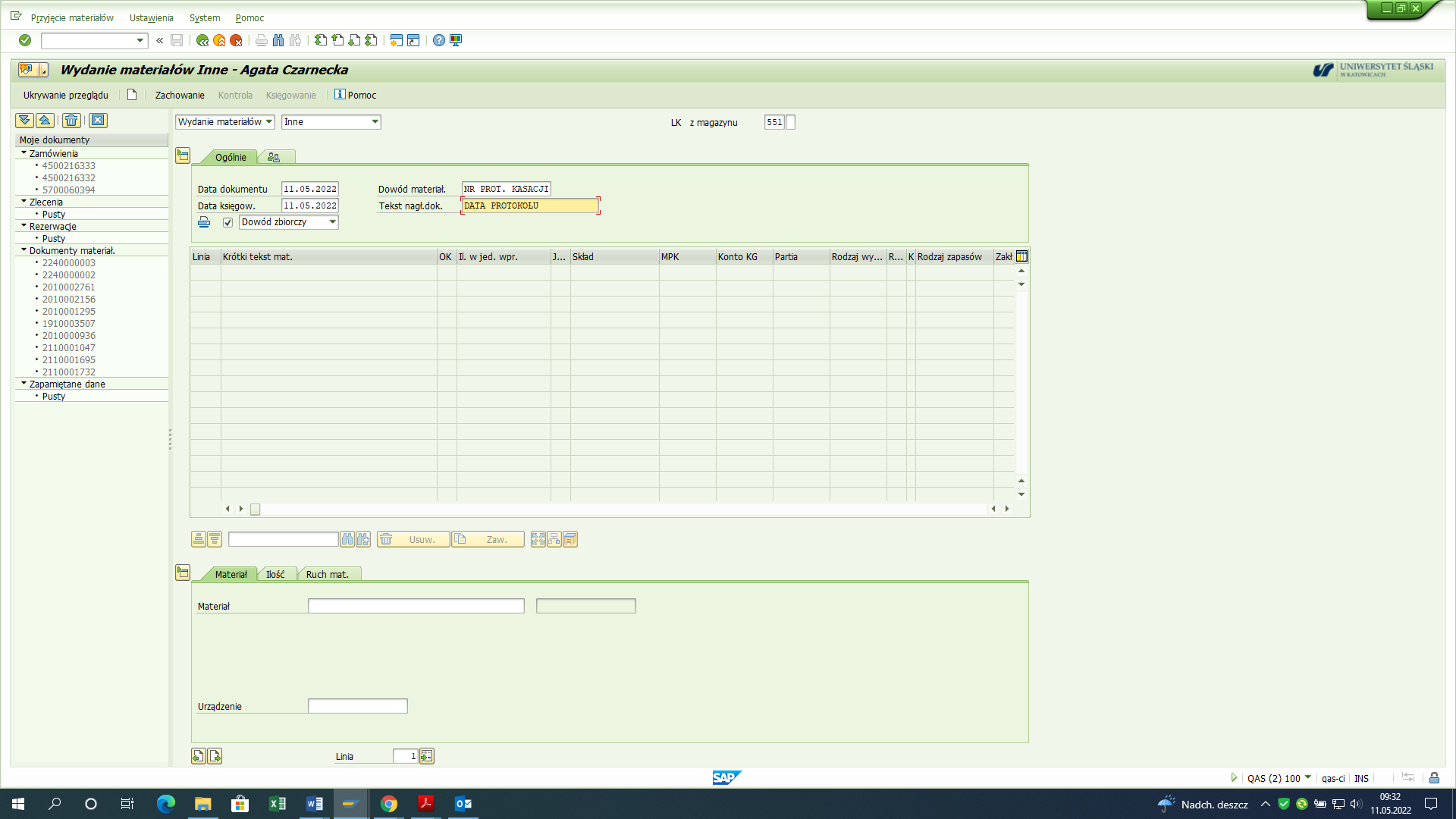 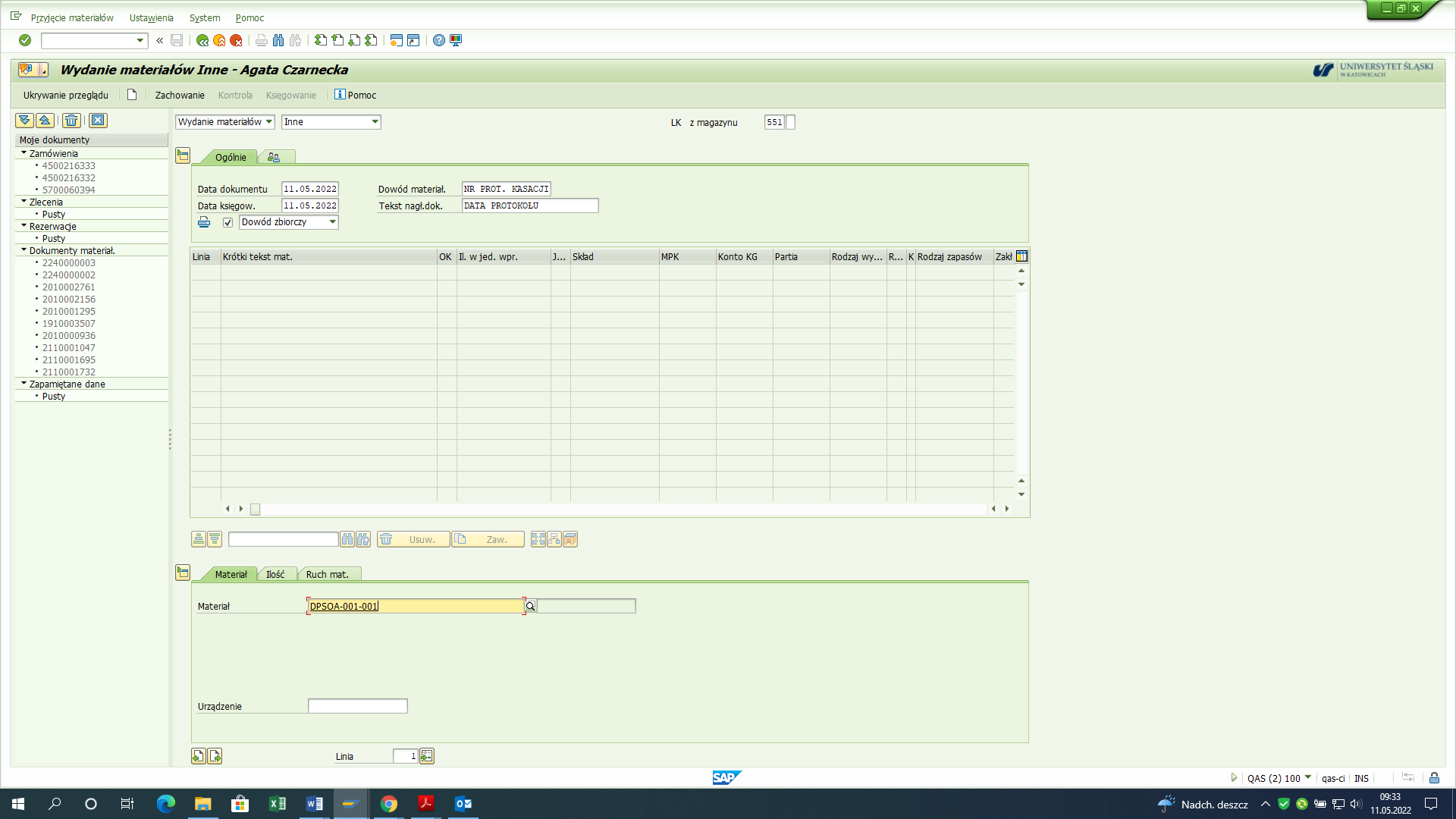 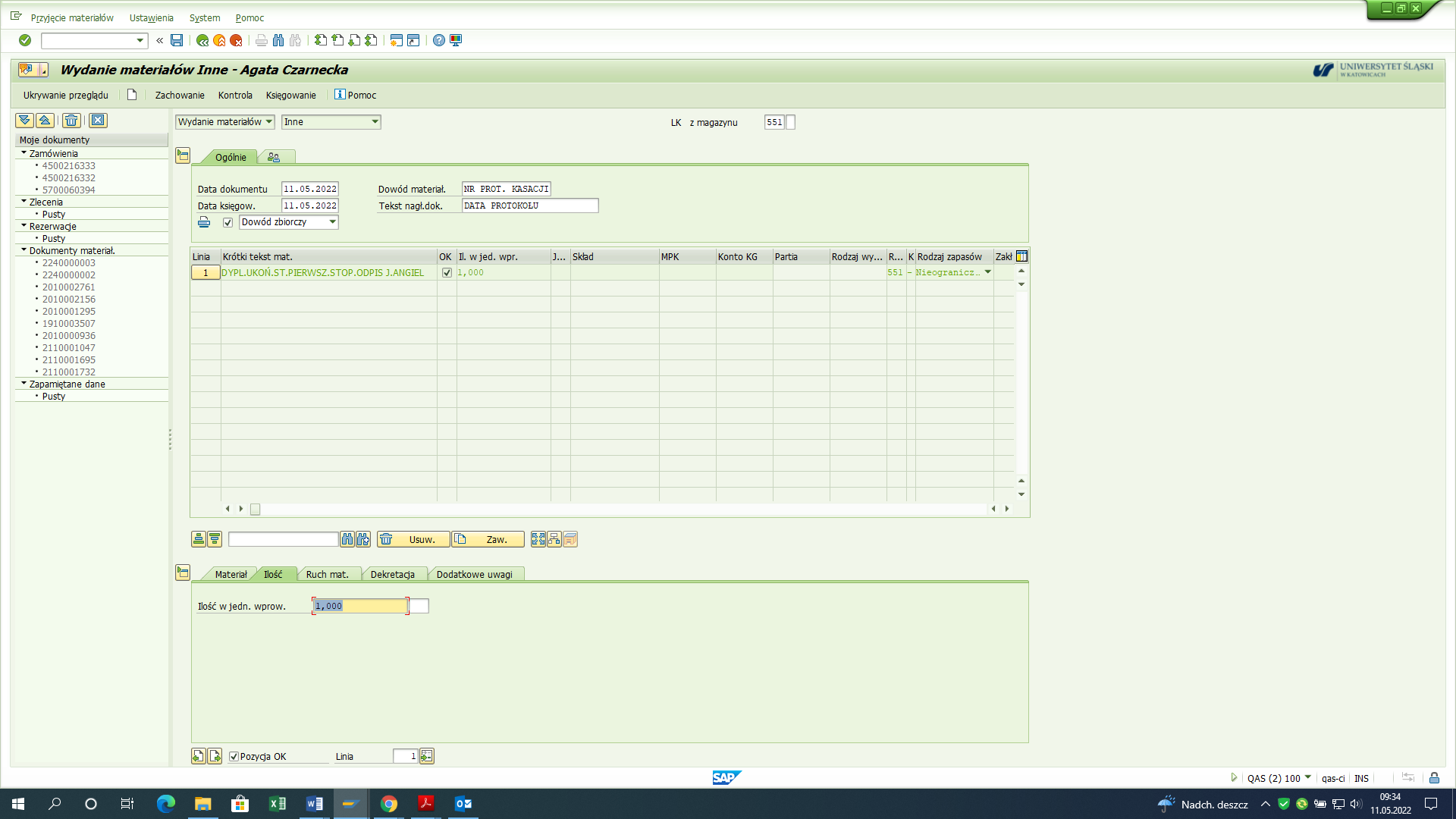 ENTER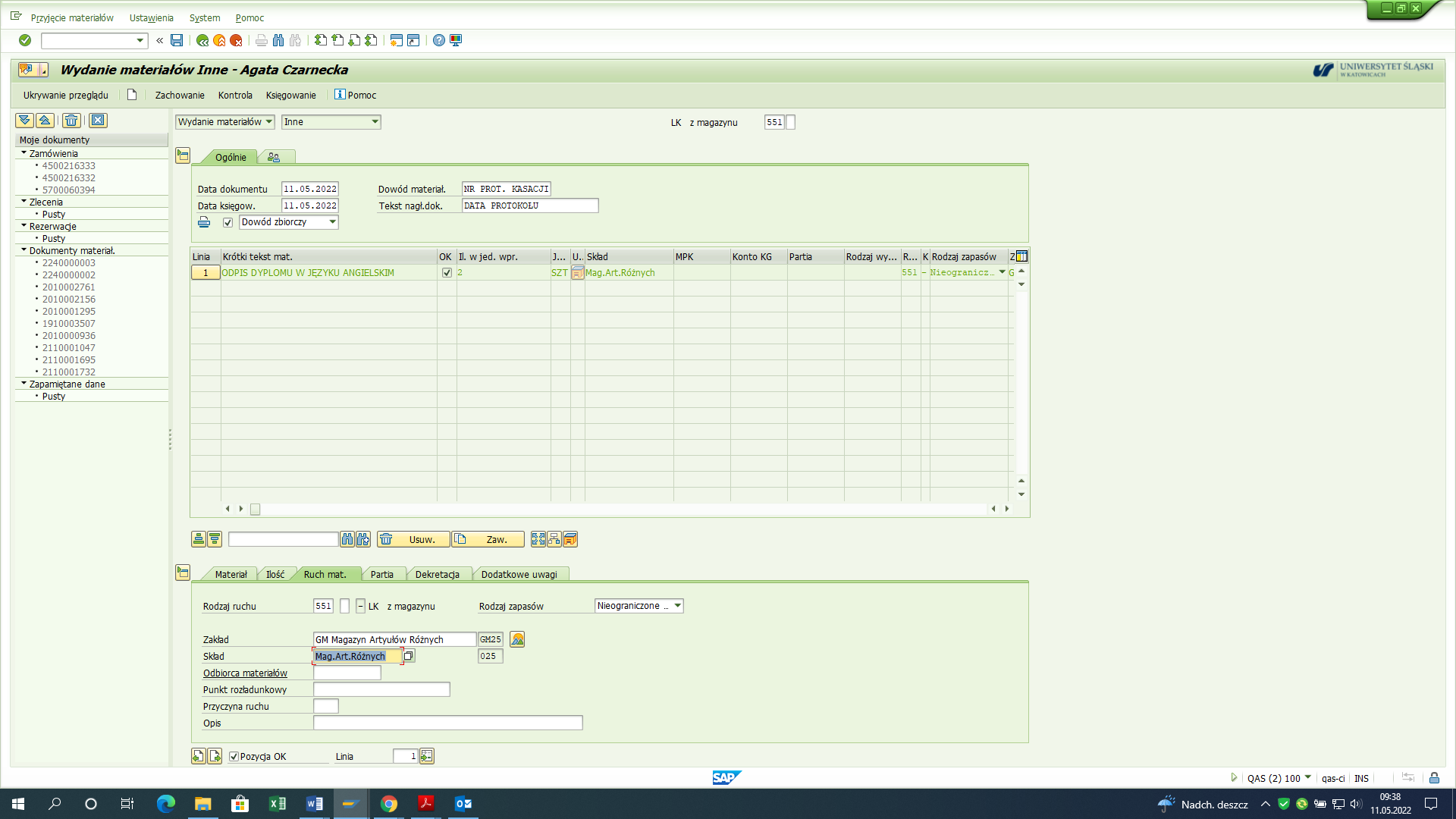 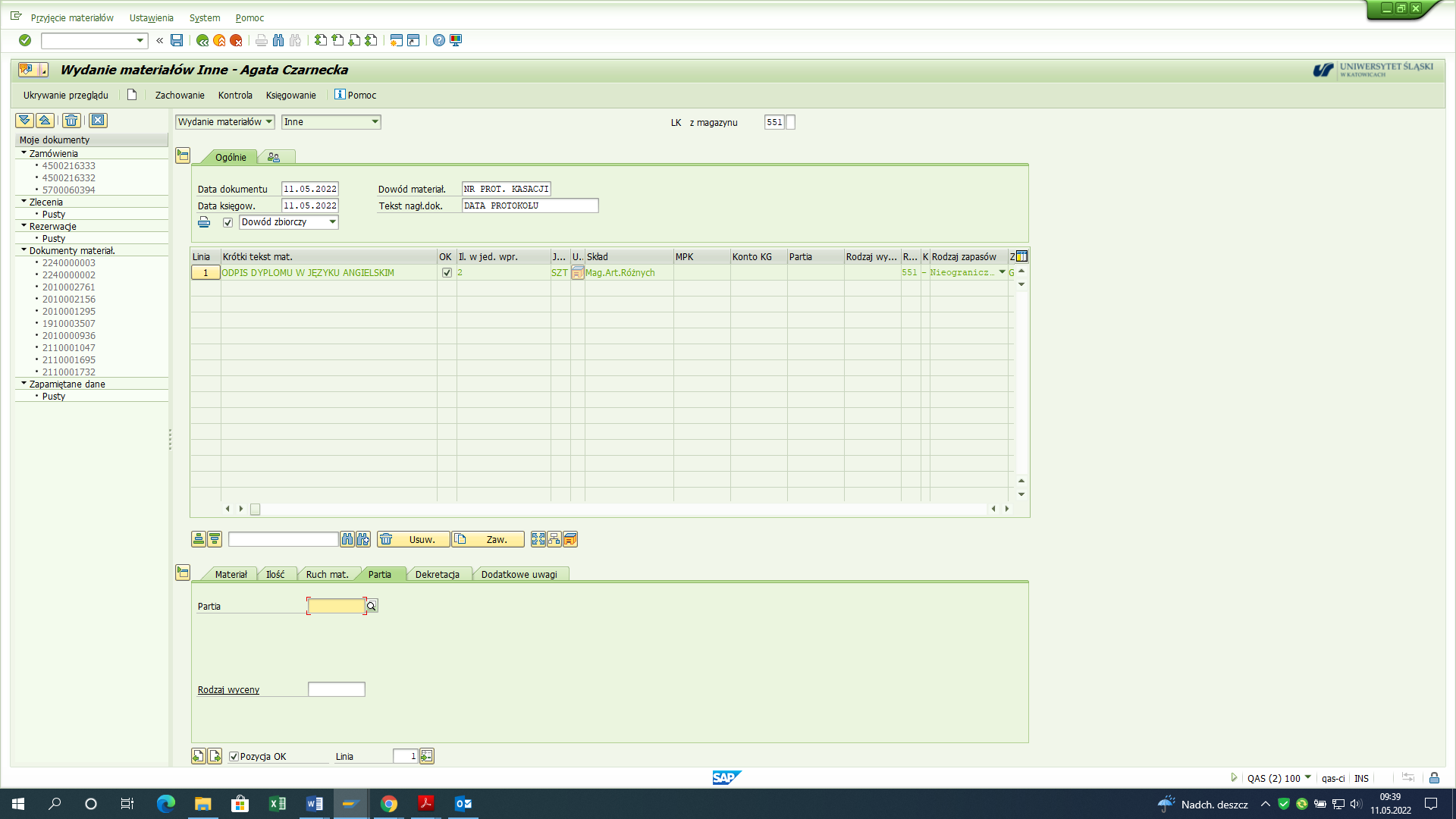 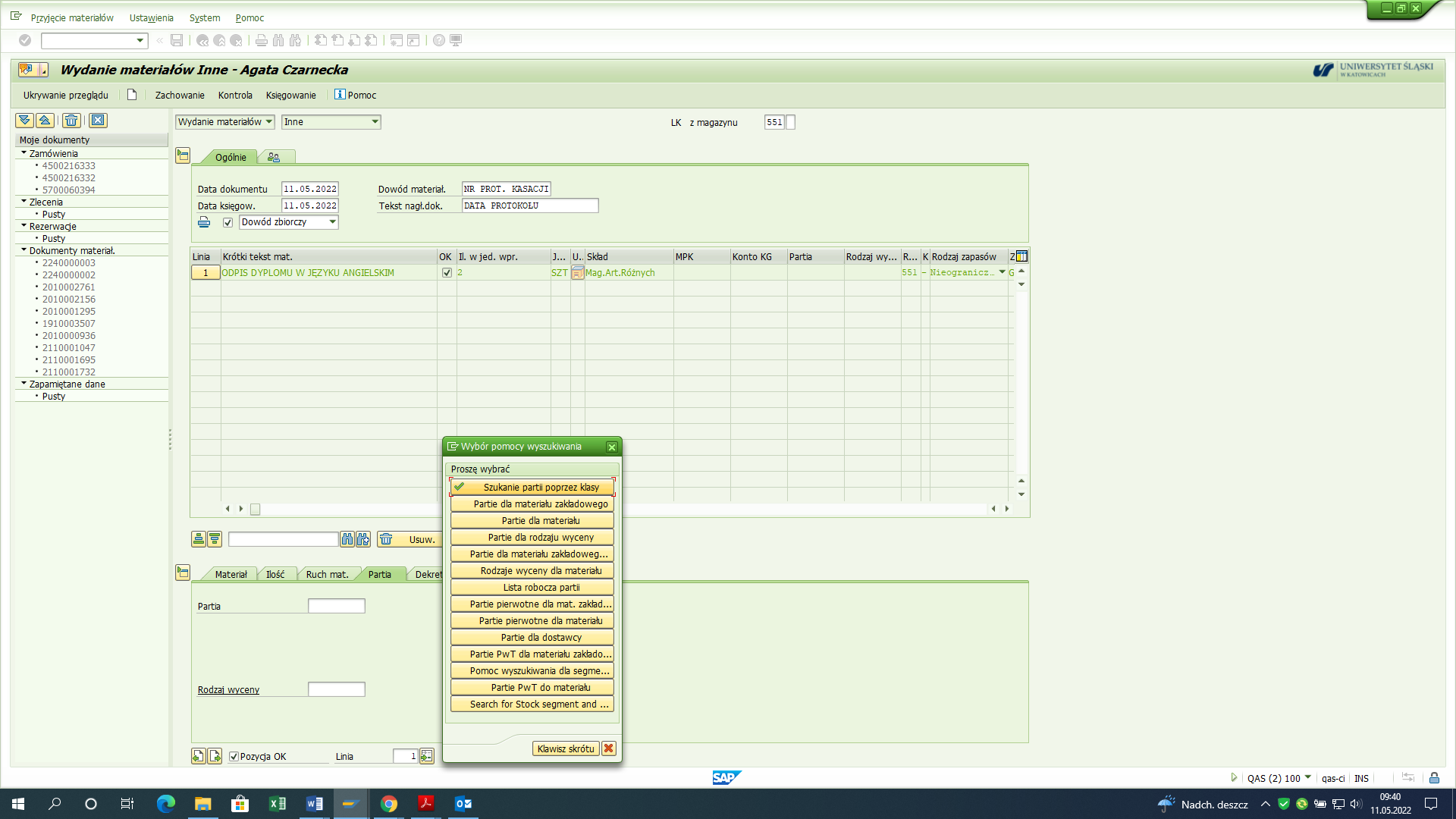 Wybieramy: „Partie Dla materiału zakładowego z rodzajem zapasu”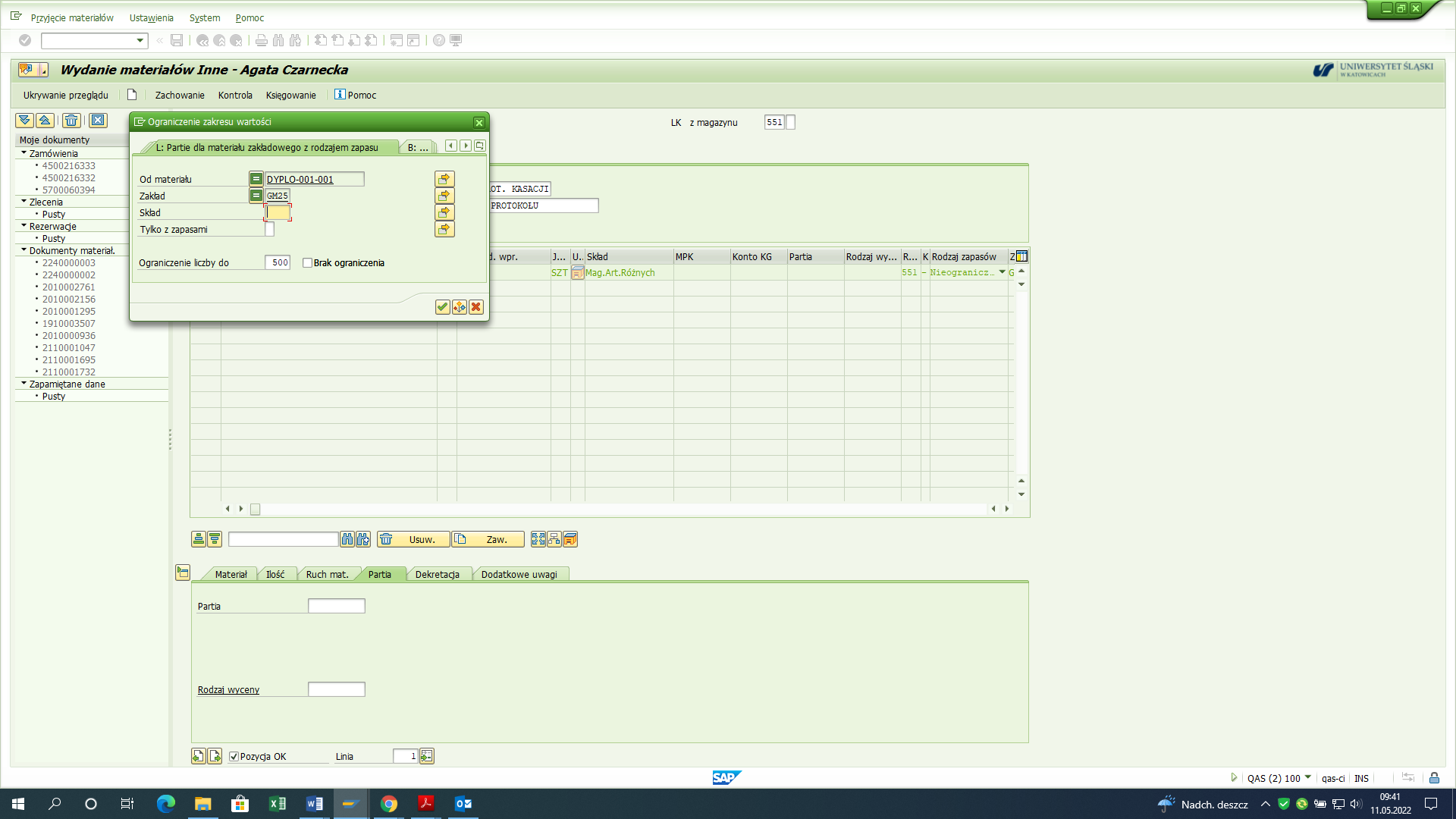 Wybieramy partię, której dotyczy likwidacja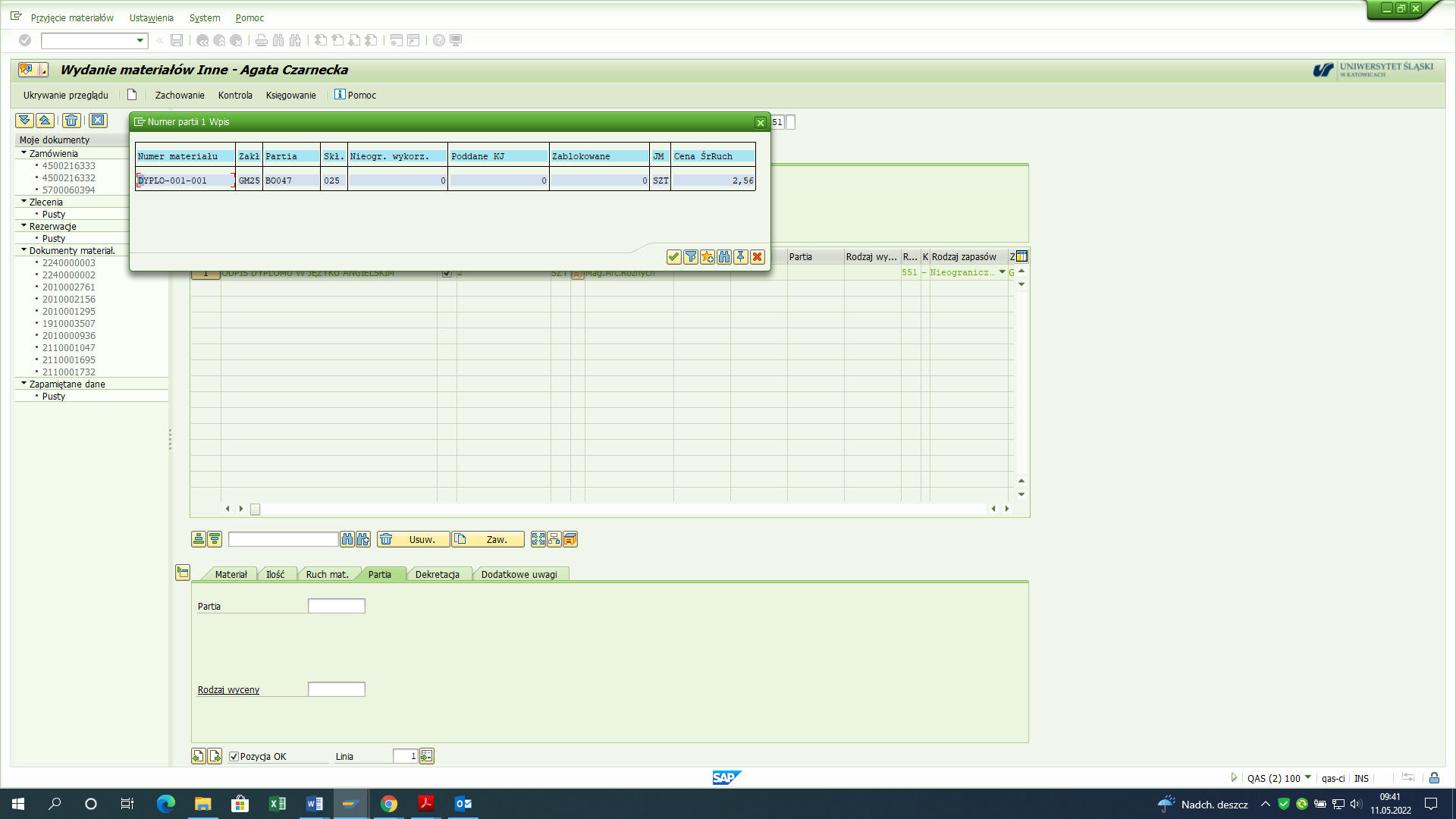 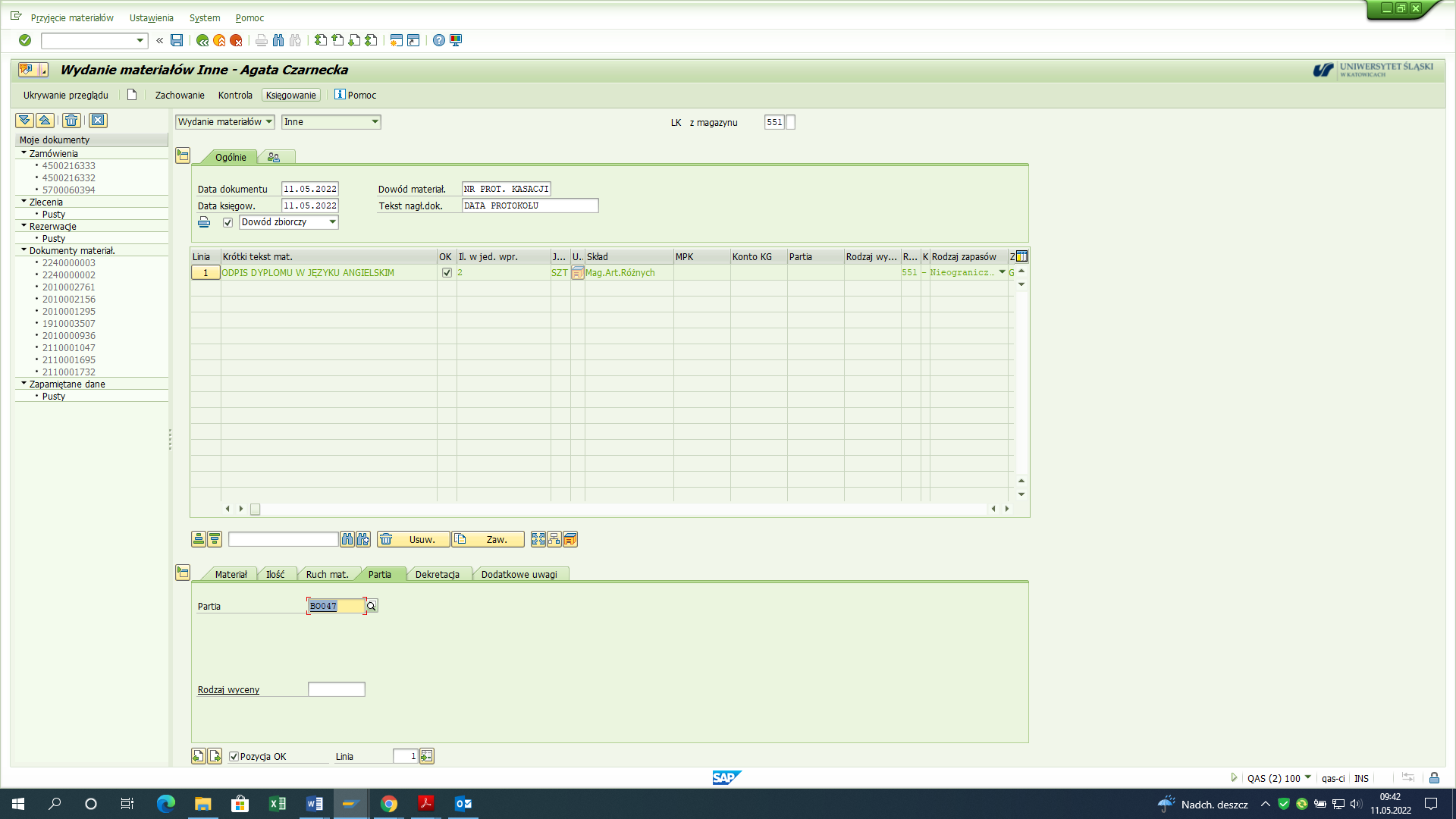 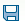 